ROMÂNIA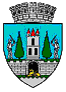 JUDEŢUL SATU MARECONSILIUL LOCAL AL MUNICIPIULUI SATU MARE                                  HOTĂRÂREA NR. 281/25.08.2022pentru completarea Anexei la Hotărârea Consiliului Local Satu Mare                                nr. 25/27.01.2022 privind darea în administrare către Direcția Municipală Creșe Satu Mare a imobilelor în care își desfășoară activitatea creșele din municipiul Satu MareConsiliul Local al Municipiului Satu Mare întrunit în ședința ordinară din data de 25.08.2022,Analizând proiectul de hotărâre înregistrat sub nr. 46407/22.08.2022, referatul de aprobare al inițiatorului înregistrat sub nr. 46408/22.08.2022, raportul de specialitate al Serviciului Patrimoniu Concesionări Închirieri înregistrat sub nr. 46409/22.08.2022, raportul Serviciului Juridic înregistrat sub nr. 46551/22.08.2022          și avizele comisiilor de specialitate ale Consiliului Local Satu Mare,            Având în vedere Hotărârea Consiliului Local Satu Mare nr. 25/27.01.2022 privind darea în administrare către Direcția Municipală Creșe Satu Mare a imobilelor în care își desfășoară activitatea creșele din municipiul Satu Mare,Luând în considerare prevederile art. 551 pct.7, art. 554, art. 858, art. 866 - art. 870 din Codul civil, art. 108 lit. a), art. 286, art. 297 alin. (1) lit. a), art. 299 - art. 300 din Codul administrativ aprobat prin OUG nr. 57/2019, cu modificările și completările ulterioare, art. 20 alin. (1) lit. e) din Legea nr. 273/2006 privind finanțele publice locale, cu modificările și completările ulterioare, art. 27 alin. 1^3 din Legea educației naționale nr. 1/2011, cu modificările și completările ulterioare, În temeiul prevederilor art. 87 alin. 5, art. 108 lit. a), 129 alin. (2) lit. c) coroborat cu alin. (6) lit. a), art. 139 alin. (3) lit. g), art. 196 alin. (1) lit. a) din O.U.G. nr. 57/2019 privind Codul administrativ, cu modificările și completările ulterioare,Adoptă următoarea:                                      H O T Ă R Â R E:            Art. 1. Se aprobă completarea anexei la Hotărârea Consiliului Local                      Satu Mare nr. 25/27.01.2022 privind darea în administrare către Direcția Municipală Creșe Satu Mare a imobilelor în care își desfășoară activitatea creșele din municipiul Satu Mare,  conform anexei care face parte integrantă din prezenta hotărâre.Art. 2. Cu ducerea la îndeplinire a prezentei hotărâri se încredințează Primarul Municipiului Satu Mare prin Serviciului Patrimoniu, Concesionări, Închirieri.Art. 3. Prezenta se comunică prin intermediul Secretarului General al Municipiului Satu Mare Primarului Municipiului Satu Mare, Instituției Prefectului județul Satu Mare Satu Mare, Direcției de Taxe și Impozite Locale Satu Mare și Direcției Municipale Creșe Satu Mare.Președinte de ședință,                                                  Contrasemnează       Crăciun Ciprian Dumitru                                               Secretar general,                                                                                             Mihaela Maria RacolțaPrezenta hotărâre a fost adoptată cu respectarea prevederilor art. 139 alin. (3) lit. g) din O.U.G. nr. 57/2019 privind Codul administrativ;Redactat în 5 exemplare originaleTotal consilieri în funcţie23Nr. total al consilierilor prezenţi22Nr. total al consilierilor absenţi1Voturi pentru22Voturi împotrivă0Abţineri0